30.03.2021r Temat: Liczenie pisanek. 1.   Oglądanie i słuchanie piosenek na temat pisanek:Pisanka to nazwa jajka ozdobionego różnymi technikami. Pisanka jest jednym z symboli Świąt Wielkanocnych.https://www.youtube.com/watch?v=6RH8hXpWnlk&t=45shttps://www.youtube.com/watch?v=OTPObfVuHCY&t=2s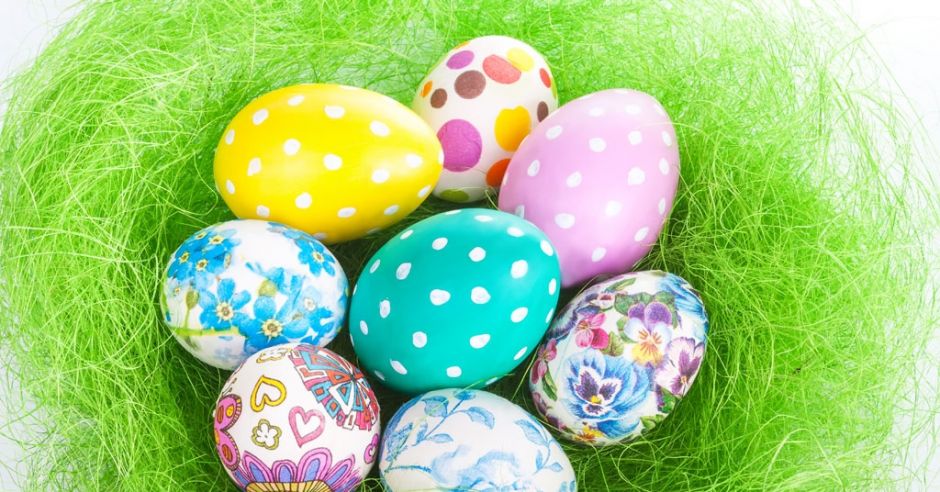 2.  Karta pracy, cz. 3, s. 74.Przedstawienie sytuacji na obrazkach za pomocą liczmanów. Układanie zadań. Słuchanie zagadek. Rozwiązywanie ich.3. Karta pracy, cz. 3, s. 75.Zaznaczanie kropkami (5-latek) kolejności zdarzeń w historyjce. Opowiadanie historyjki. Kończenie rysowania kurczątek według wzoru.4.  Karta pracy, cz. 3, s. 76.Oglądanie obrazka koszyczka wielkanocnego. Zaznaczanie kolejności jego przygotowania kropkami (5-latek). Kończenie ozdabianie jajka według wzoru.5. Karta pracy, cz. 3, s. 77.Kolorowanie koszyczka zgodnie z kolorami kropek. Dzielenie nazw zdjęć na sylaby lub na głoski. Rysowanie pod każdym zdjęciem odpowiednią liczbę kresek, odpowiadającą liczbie sylab (lub głosek).